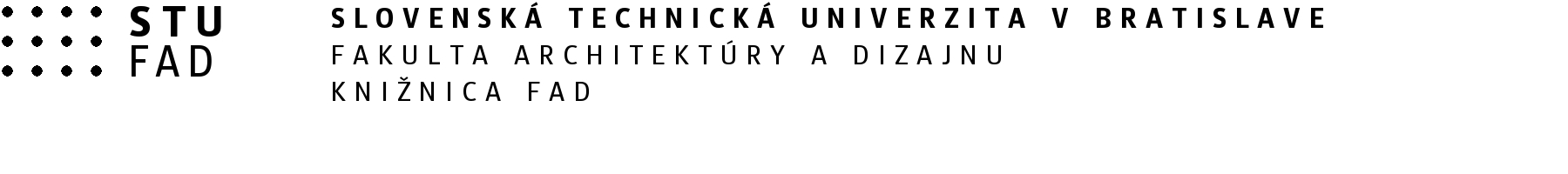 KNIŽNICA FAKULTY ARCHITEKTÚRY A DIZAJNU STUNÁM. SLOBODY 19, 812 45  BRATISLAVATEL.: +421/2/57276 220, E-MAIL: KNIZNICA.FAD@STUBA.SK, WEB: WWW.FAD.STUBA.SK/KNIZNICA K PRIESTOROM URČENÝM POUŽÍVATEĽOM PATRÍ VSTUPNÁ ŠTUDOVŇA PRE SKUPINOVÚ PRÁCU, VÝMENU INFORMÁCIÍ, ODBORNÚ PRÍPRAVU, PRÁCU S VLASTNÝMI NOTEBOOKMI, S PRÍSTUPOM NA WIFI, INTERNET, AIS. SAMOTNÁ  KNIŽNICA JE URČENÁ NA INDIVIDUÁLNE ŠTÚDIUM A TVORIVÚ PRÁCU S MOŽNOSŤOU VOĽNÉHO PRÍSTUPU KU VŠETKÝM KNIŽNIČNÝM FONDOM. K DISPOZÍCII SÚ TU FAKULTNÉ PC STANICE S PRIPOJENÍM NA INTERNET A S PRÍSTUPOM K MEDZINÁRODNÝM  LICENCOVANÝM ON-LINE DATABÁZAM, ELEKTRONICKÝM VERZIÁM ČASOPISOV A KU KOLEKCII PLNOTEXTOVÝCH E-BOOKOV Z ARCHITEKTÚRY, URBANIZMU A DIZAJNU.     KNIŽNIČNÝ FOND JE ZAMERANÝ NAJMÄ NA PUBLIKÁCIE Z OBLASTI ARCHITEKTÚRY, URBANIZMU, DIZAJNU, KRAJINNEJ A ZÁHRADNEJ ARCHITEKTÚRY A ĎALŠÍCH ODBOROV V SÚČINNOSTI S NAJNOVŠÍMI POŽIADAVKAMI ŠTUDIJNÝCH PROGRAMOV FAKULTY.  VO FONDOCH KNIŽNICE MÔŽETE VYHĽADÁVAŤ POMOCOU KNIŽNIČNÉHO ON-LINE KATALÓGU:       http://www.fa.stuba.sk/kniznica/on-line-katalog SLUŽBY KNIŽNICE  VÝPOŽIČNÉ, KONZULTAČNÉ, REŠERŠNÉ A BIBLIOGRAFICKO-INFORMAČNÉ SLUŽBY. 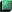  SAMOOBSLUŽNÉ KOPÍROVANIE (SPOPLATNENÉ) A SAMOOBSLUŽNÉ SKENOVANIE FORMÁTOV A4, A3 (NESPOPLATNENÉ). KTORÁ ŠTUDIJNÁ LITERATÚRA JE DOSTUPNÁ V KNIŽNICI?  INFORMÁCIE O DOSTUPNOSTI ŠTUDIJNEJ LITERATÚRY NÁJDETE NA WEBSTRÁNKE KNIŽNICE: http://www.fa.stuba.sk/kniznica/studijna-literatura ZA AKÝCH PODMIENOK SA MÔŽEM STAŤ POUŽÍVATEĽOM KNIŽNICE?  VSTUP DO KNIŽNICE A PRÍSTUP DO ELEKTRONICKÉHO VÝPOŽIČNÉHO SYSTÉMU JE MOŽNÝ LEN NA ZÁKLADE AKTIVOVANÉHO ŠTUDENTSKÉHO PREUKAZU.  NOVÝ POUŽÍVATEĽ UZATVORÍ PRI PRVEJ NÁVŠTEVE KNIŽNICE DOHODU O VÝPOŽIČNEJ SLUŽBE.   AKÉ PUBLIKÁCIE, NA AKO DLHO A KOĽKO PUBLIKÁCIÍ SI MÔŽEM POŽIČAŤ?  SKRIPTÁ NA 1 SEMESTER; UČEBNICE A ODBORNÉ KNIHY NA 1 MESIAC.  MAXIMÁLNE 8 PUBLIKÁCIÍ SÚČASNE.  ČERVENÝM PÁSIKOM OZNAČENÉ PUBLIKÁCIE, ODBORNÉ ČASOPISY A DIZERTAČNÉ A HABILITAČNÉ PRÁCE SA POŽIČIAVAJÚ LEN PREZENČNE! ČO SA STANE, AK PUBLIKÁCIU NEVRÁTIM V STANOVENEJ VÝPOŽIČNEJ LEHOTE?  VÝPOŽIČNÝ SYSTÉM AUTOMATICKY VYGENERUJE UPOMIENKY A POPLATKY Z OMEŠKANIA OD 0,70 € (1. UPOMIENKA) DO 3,30 € (4. UPOMIENKA) V ZMYSLE NÁŠHO KNIŽNIČNÉHO A VÝPOŽIČNÉHO PORIADKU (K NAHLIADNUTIU PRI VÝPOŽIČNOM PULTE A NA WEBSTRÁNKE KNIŽNICE).  VÝPOŽIČKY VÁM MÔŽE PREDĹŽIŤ PRACOVNÍK KNIŽNICE PRED UKONČENÍM STANOVENEJ VÝPOŽIČNEJ LEHOTY, A TO LEN V PRÍPADE, ŽE NIE JE O DANÚ PUBLIKÁCIU ZÁUJEM. OTVÁRACIE HODINYKNIŽNICA 	 	 	 	 ŠTUDOVŇA pondelok - štvrtok     9:00 hod. - 16:00 hod. pondelok - štvrtok     8:00 hod. - 16:00 hod. piatok                          9:00 hod. - 14:00 hod.  piatok                          8:00 hod. - 14:00 hod. 